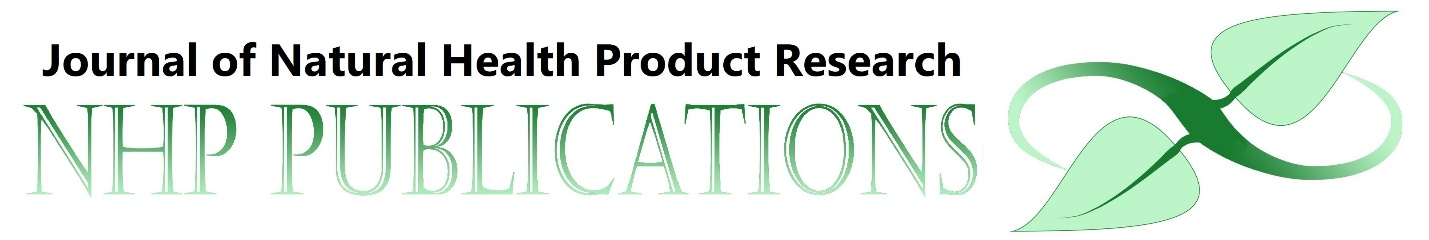 JNHPR Conference Abstract Book TemplateTitle PageFull Title of Abstract Book:The title of your abstract book goes hereFull Names, Academic Degrees, Institutional Affiliations, and Addresses for All AuthorsFirst M. Last, PhD [1]*, First M. Last, MD [2][1] Department of Somewhere, University of Somewhere, City, State/Province, Country Zip/Postal[2] Department of Somewhere, University of Somewhere, City, State/Province, Country Zip/Postal*Corresponding Author: Corresponding author’s institutional email address goes hereORCiDs:For authors who wish to have their ORCiDs attached to the article, please include entries as follows:John Doe: https://orcid.org/XXXX-XXXX-XXXX-XXXXEmail Addresses for All Authors:JD: john.doe@university.comSocial Media PostShould your article be accepted following peer-review, NHP Publications features each published article on social media to increase the visibility of authors’ work. Please provide us with a short post that can be used to showcase this manuscript. (Maximum 280 Characters)Title: The 1st annual NHP research conference: Innovations in herbal medicineAbstractThe Abstract should not exceed 200 words and may contain any pertinent details relating to the conference such as the location, theme, categories of submissions (i.e. oral, poster, etc.), and any relevant conference resources readers can access (i.e. website).Keywords (provide three to ten, each separated by semi-colon)keyword1; keyword2; keyword3Table of ContentsOral Presentations in Discipline 1…………………………………………………….pg. A1-A20Oral Presentations in Discipline 2…………………………………………………...pg. A21-A40Poster Presentations in Discipline 1…………………………………………………pg. A41-A60Poster Presentations in Discipline 2…………………………………………………pg. A61-A80Conference AbstractsOral Presentations in Discipline 1Title of abstract 1 goes hereAbstract A. Author, PhD [1], Abstract B. Author, MD [2][1] Department of Somewhere, University of Somewhere, City, State/Province, Country Zip/Postal[2] Department of Somewhere, University of Somewhere, City, State/Province, Country Zip/PostalCorresponding Author Email: email@university.eduAbstract text goes here. Lorem ipsum dolor sit amet, consectetur adipiscing elit. Mauris sagittis hendrerit nibh nec bibendum. Integer tristique ac est gravida commodo. Duis ultrices tincidunt dignissim. Nullam vel accumsan est. Nulla facilisi. Praesent ac dolor tortor. Nunc non ultricies urna, in tempor justo. In hac habitasse platea dictumst. Mauris in nibh a nunc convallis sagittis in vitae neque. Nam rutrum velit a libero congue lacinia. Duis iaculis ex nec aliquet blandit. Pellentesque neque nulla, imperdiet in elit quis, suscipit condimentum nunc. Nunc vitae justo mauris. Maecenas tempus, tellus eget condimentum rhoncus, sem quam semper libero, sit amet adipiscing sem neque sed ipsum. Nam quam nunc, blandit vel, luctus pulvinar, hendrerit id, lorem.Title of abstract 2 goes hereAbstract C. Author, PhD [1,2], Abstract D. Author, MD [1,2] [1] Department of Somewhere, University of Somewhere, City, State/Province, Country Zip/Postal[2] Department of Somewhere, University of Somewhere, City, State/Province, Country Zip/PostalCorresponding Author Email: email@university.eduAbstract text goes here. Lorem ipsum dolor sit amet, consectetur adipiscing elit. Mauris sagittis hendrerit nibh nec bibendum. Integer tristique ac est gravida commodo. Duis ultrices tincidunt dignissim. Nullam vel accumsan est. Nulla facilisi. Praesent ac dolor tortor. Nunc non ultricies urna, in tempor justo. In hac habitasse platea dictumst. Mauris in nibh a nunc convallis sagittis in vitae neque. Nam rutrum velit a libero congue lacinia. Duis iaculis ex nec aliquet blandit. Pellentesque neque nulla, imperdiet in elit quis, suscipit condimentum nunc. Nunc vitae justo mauris. Maecenas tempus, tellus eget condimentum rhoncus, sem quam semper libero, sit amet adipiscing sem neque sed ipsum. Nam quam nunc, blandit vel, luctus pulvinar, hendrerit id, lorem....After adding all abstracts for this section (i.e. “Oral Presentations in Discipline 1”) begin the next section as listed on the table of contents on the SAME page.Oral Presentations in Discipline 2Title of abstract 21 goes hereAbstract E. Author, PhD [1], Abstract F. Author, MD [2] [1] Department of Somewhere, University of Somewhere, City, State/Province, Country Zip/Postal[2] Department of Somewhere, University of Somewhere, City, State/Province, Country Zip/PostalCorresponding Author Email: email@university.eduAbstract text goes here. Lorem ipsum dolor sit amet, consectetur adipiscing elit. Mauris sagittis hendrerit nibh nec bibendum. Integer tristique ac est gravida commodo. Duis ultrices tincidunt dignissim. Nullam vel accumsan est. Nulla facilisi. Praesent ac dolor tortor. Nunc non ultricies urna, in tempor justo. In hac habitasse platea dictumst. Mauris in nibh a nunc convallis sagittis in vitae neque. Nam rutrum velit a libero congue lacinia. Duis iaculis ex nec aliquet blandit. Pellentesque neque nulla, imperdiet in elit quis, suscipit condimentum nunc. Nunc vitae justo mauris. Maecenas tempus, tellus eget condimentum rhoncus, sem quam semper libero, sit amet adipiscing sem neque sed ipsum. Nam quam nunc, blandit vel, luctus pulvinar, hendrerit id, lorem....etc.Note: The last two sections are not shown in this template (i.e. “Poster Presentations in Discipline 1” and “Poster Presentations in Discipline 2”), however, any additional sections you include should follow the same formatting as shown above.Conflicts of InterestThe “Conflicts of Interest” section should declare any real, potential, or perceived conflicts of interest between the duties or responsibilities related to research, and personal, institutional or other interests associated with each author. Conflicts of interest can exist when an author’s interpretation of data or presentation of information may be influenced by their personal or financial relationship with other people or organizations. If all authors have no conflicts of interest, please state “The author(s) declare that they have no conflict of interests.” In any case, please explicitly state which authors do and do not have conflicts of interest so that this is made clear to the reader.Authors' ContributionsPlease outline the contributions made by each conference abstract book author using the following format, where each author is referred to by their initials:ABC: founded the 1st annual conference in science and technology, served as a planning committee for the conference, drafted the conference abstract booklet, and gave final approval of the version to be published.DEF: served as a planning committee for the conference, assisted authors with their abstract submissions, and gave final approval of the version to be published.GHI:  served as a planning committee for the conference, reviewed the abstract submissions and ensured that they adhered to correct formatting standards, and gave final approval of the version to be published.If a contributor did not meet the criteria for authorship, they should be listed in the Acknowledgements section.AcknowledgementsPlease acknowledge anyone who contributed towards the conference planning but did not meet the criteria for authorship. Examples of such contributors include those who provided purely technical help, formatting assistance, a department chair who provided only general support, or those who contributed as part of a large collaboration group. Authors should obtain permission to acknowledge all those mentioned in the Acknowledgements section.FundingPlease include all funding sources associated with your conference.Note: Including references, figures or tables for individual abstracts or the conference abstract book as a whole is discouraged, however, exceptions can be made provided that conference abstract book authors format these items. If you wish to include any of these items, please first contact manager@jnhpresearch.comSocial Media Post:FOR EDITORIAL OFFICE USE ONLYArticle InformationManaging Editor: First LastPeer Reviewers: First Last, First LastArticle Dates: Received MMM DD YY; Accepted MMM DD YY; Published MMM DD YYCitationPlease cite this article as follows:Last F. The title of the manuscript goes here. Journal of Natural Health Product Research. YYYY MMM DD: Vol#(Issue). https://jnhpresearch.com/index.php/jnhpr/article/view/##DOI Link: https://doi.org/10.33211/jnhpr.##Copyright© First1 Last1, First2 Last2. (Year). Published first in the Journal of Natural Health Product Research. This is an open access article distributed under the terms of the Creative Commons Attribution License (https://creativecommons.org/licenses/by/4.0/), which permits unrestricted use, distribution, and reproduction in any medium, provided the original work, first published in the Journal of Natural Health Product Research, an NHP Publications journal, is properly cited. The complete bibliographic information, a link to the original publication on https://www.jnhpresearch.com, as well as this copyright and license information must be included.